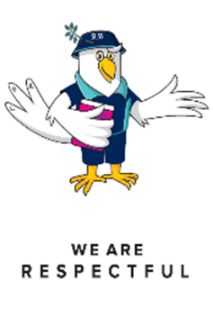 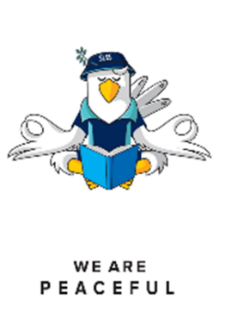 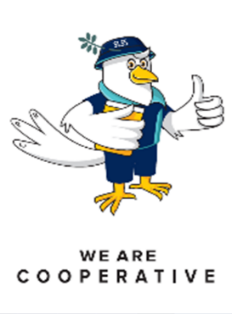 CooperativePeacefulRespectfulGO directly to the pick up zone.Stand in two lines on the left of the path.Join the back of the line.Watch for your car- be ready to leave the line.Speak to the teacher on duty if you need to leave the line for some reason.Have your bag with you ready to leave.Wait behind the yellow line until your car has completely stopped.Walk on the concrete.Speak quietly to others near you.Move up peacefully in the line when necessary. Wait in line quietly and patiently.Keep your hands and feet to yourself.Listen carefully and follow teacher instructions.Use manners- say “excuse me please” when you need to get past others.Respect others’ property and personal space.Speak respectfully to all students and staff.